Subsidie Leefbaarheidsfonds Dorpsraad Gerkesklooster Stroobos.  	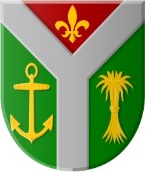 Het Leefbaarheidsfonds De gemeente Achtkarspelen stelt elk jaar per dorp een bedrag beschikbaar voor activiteiten die met de leefbaarheid van het dorp te maken hebben.Waarvoor is het leefbaarheidsfonds bedoeld?Het fonds is bedoeld voor activiteiten die de leefbaarheid in het dorp, buurt of straat vergroten. Met het vergroten van de leefbaarheid wordt bedoeld dat mensen elkaar spreken, een band met elkaar opbouwen en elkaar helpen als dat nodig is. Dit kan worden gestimuleerd met kleine activiteiten in uw eigen straat, maar bijvoorbeeld ook met een grotere activiteit die bezoekers uit de hele gemeente trekt. De activiteit moet voor elke dorpsbewoner toegankelijk zijn, tenzij het een leeftijdsgebonden activiteit betreft. De Dorpsraad betaalt niet alles. Wij verwachten dat u een deel van de activiteit betaalt met eigen middelen, zelfwerkzaamheid of andere fondsen.Hoe hoog is een leefbaarheidsubsidie?De hoogte van de subsidie hangt af van het aangevraagde subsidiebedrag. Een leefbaarheidsubsidie is nooit meer dan € 1.000, -.Waaraan moet een subsidieaanvraag voldoen?Stuur bij uw aanvraag de volgende informatie mee:• het bedrag waarvoor u subsidie vraagt;• een beschrijving van uw activiteit en hoe deze bijdraagt aan de leefbaarheid;• een overzicht van de balans van afgelopen jaar en overzicht van kosten en baten;• eventuele subsidies van anderen;Naam groep / organisatie:		________________________________________Naam contactpersoon:		________________________________________Adres:					________________________________________Postcode woonplaats			________________________________________Telefoon:				________________________________________E-mail:				________________________________________IBANnummer:			________________________________________Naam rekeninghouder:		________________________________________Datum van aanvraag:			________________________________________Naam activiteit/evenement:		________________________________________Wanneer wordt de activiteit /het evenement uitgevoerd (datum, tijd en plaats): 		________________________________________Wat is het doel van de activiteit/het evenement. (Wat willen jullie bereiken?)Voor wie, voor welke doelgroep wordt de activiteit georganiseerd? (kinderen, jongeren, ouderen etc...) :					_________________________________________Hoeveel deelnemers verwacht u tijdens de activiteit of het evenement:				_________________________________________Totale kosten:				_________________________________________Eigen bijdrage:			_________________________________________ Bijdrage(s) van derde(n)  (svp specificeren) 			_________________________________________Aangevraagde subsidie uit het Leefbaarheidfonds			_________________________________________Ondergetekende gaat akkoord met de voorwaarden gesteld aan de aanvraag subsidie leefbaarheidfonds Dorpsraad Gerkesklooster Stroobos.Naar waarheid ingevuld: Naam:					_________________________________________Datum:				_________________________________________Handtekening				_________________________________________Bijvoegen:een overzicht van een balans en de te verwachte inkomsten en uitgaven voor de uitvoering van de activiteit / het evenement. Neem hierin ook inkomsten uit andere subsidies, fondsen en sponsoring mee.DORPSRAADDORPSRAAD GERKESKLOOSTER STROOBOS GERKESKLOOSTER STROOBOS GERKESKLOOSTER STROOBOS GERKESKLOOSTER STROOBOSdorpsraadgs@gmail.comdorpsraadgs@gmail.comdorpsraadgs@gmail.com